 本會遵守「個人資料保護法」規定，妥善保護您的個人資料，僅限使用於本會寄發月刊、活動訊息、活動報名等資訊。 您可隨時與本會聯繫，行使個人資料權利，包括：查詢、閱覽、複製、補充、更正、停止蒐集、處理或利用、請求刪除等。電話：(02) 2366-0743　傳真：(02) 2366-0651  信箱：icef.taiwan@icef.org.tw                                  環宇之友 捐款愛心回覆單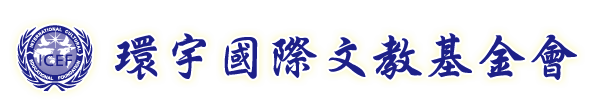                                   環宇之友 捐款愛心回覆單                                  環宇之友 捐款愛心回覆單                                  環宇之友 捐款愛心回覆單*捐款人*身分證字號E-mail*電      話*收據抬頭□同捐款人                                                   (*星號欄位必填)□__________________________________   *統一編號/身分證字號：________________□同捐款人                                                   (*星號欄位必填)□__________________________________   *統一編號/身分證字號：________________□同捐款人                                                   (*星號欄位必填)□__________________________________   *統一編號/身分證字號：________________*收據寄送方式□不寄 □每月寄 □年度彙總寄出*刊物寄送□不寄 □郵寄 □E-mail*收據寄送地址□□□□□□□□□□同意授權將捐款資訊提供國稅局作為年度綜合所得稅捐贈資料之歸戶作業之用(不勾選即表示不同意，須自行檢據申報)□同意授權將捐款資訊提供國稅局作為年度綜合所得稅捐贈資料之歸戶作業之用(不勾選即表示不同意，須自行檢據申報)□同意授權將捐款資訊提供國稅局作為年度綜合所得稅捐贈資料之歸戶作業之用(不勾選即表示不同意，須自行檢據申報)□同意授權將捐款資訊提供國稅局作為年度綜合所得稅捐贈資料之歸戶作業之用(不勾選即表示不同意，須自行檢據申報) □願意收到雙月刊，寄送方式：□電子郵件 □紙本郵遞 □願意收到雙月刊，寄送方式：□電子郵件 □紙本郵遞 □願意收到雙月刊，寄送方式：□電子郵件 □紙本郵遞 □願意收到雙月刊，寄送方式：□電子郵件 □紙本郵遞 年齡：□20歲以下 □20〜25歲 □25〜30歲 □30〜35歲 □35〜40歲  □40〜45歲  □45〜50歲 □50歲以上         年齡：□20歲以下 □20〜25歲 □25〜30歲 □30〜35歲 □35〜40歲  □40〜45歲  □45〜50歲 □50歲以上         年齡：□20歲以下 □20〜25歲 □25〜30歲 □30〜35歲 □35〜40歲  □40〜45歲  □45〜50歲 □50歲以上         年齡：□20歲以下 □20〜25歲 □25〜30歲 □30〜35歲 □35〜40歲  □40〜45歲  □45〜50歲 □50歲以上         性別：      ，學歷：□高中（職）  □大專  □碩士以上，職業：                              性別：      ，學歷：□高中（職）  □大專  □碩士以上，職業：                              性別：      ，學歷：□高中（職）  □大專  □碩士以上，職業：                              性別：      ，學歷：□高中（職）  □大專  □碩士以上，職業：                              婚姻：□未婚，□已婚，訊息來源：□e-mail □臉書 □Line □DM □介紹人:                婚姻：□未婚，□已婚，訊息來源：□e-mail □臉書 □Line □DM □介紹人:                婚姻：□未婚，□已婚，訊息來源：□e-mail □臉書 □Line □DM □介紹人:                婚姻：□未婚，□已婚，訊息來源：□e-mail □臉書 □Line □DM □介紹人:                       捐助弱勢兒少、長者、婦女之餐費及各項服務經費，請於□內打        捐助弱勢兒少、長者、婦女之餐費及各項服務經費，請於□內打        捐助弱勢兒少、長者、婦女之餐費及各項服務經費，請於□內打        捐助弱勢兒少、長者、婦女之餐費及各項服務經費，請於□內打一、捐款項目：□支持本會各項服務經費              □國內弱勢兒少、長者及婦女服務經費              □國際貧童認養(600元/月)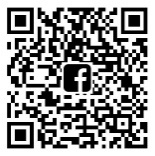 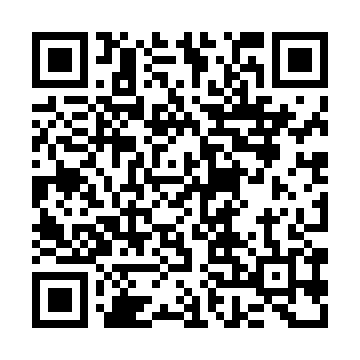 二、捐款金額：□每月捐2,000元              □每月捐1,000元              □每月捐600元              □每月捐________________元              □單筆捐款______________元一、捐款項目：□支持本會各項服務經費              □國內弱勢兒少、長者及婦女服務經費              □國際貧童認養(600元/月)二、捐款金額：□每月捐2,000元              □每月捐1,000元              □每月捐600元              □每月捐________________元              □單筆捐款______________元一、捐款項目：□支持本會各項服務經費              □國內弱勢兒少、長者及婦女服務經費              □國際貧童認養(600元/月)二、捐款金額：□每月捐2,000元              □每月捐1,000元              □每月捐600元              □每月捐________________元              □單筆捐款______________元一、捐款項目：□支持本會各項服務經費              □國內弱勢兒少、長者及婦女服務經費              □國際貧童認養(600元/月)二、捐款金額：□每月捐2,000元              □每月捐1,000元              □每月捐600元              □每月捐________________元              □單筆捐款______________元捐款方式捐款方式捐款方式捐款方式□信用卡扣款   發卡銀行：                           有效期限:______月______年（西元）   信用卡別：□VISA □MASTER □JCB □美國運通卡   信用卡卡號：_____________-_____________-_____________-_____________            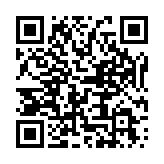    身分證字號：_______________________   捐款期間：1.□終身   2.□自       年       月至       年       月為止       線上捐款   持卡人簽名:___________________________（簽名務必與信用卡背面簽名樣式相同）□信用卡扣款   發卡銀行：                           有效期限:______月______年（西元）   信用卡別：□VISA □MASTER □JCB □美國運通卡   信用卡卡號：_____________-_____________-_____________-_____________               身分證字號：_______________________   捐款期間：1.□終身   2.□自       年       月至       年       月為止       線上捐款   持卡人簽名:___________________________（簽名務必與信用卡背面簽名樣式相同）□信用卡扣款   發卡銀行：                           有效期限:______月______年（西元）   信用卡別：□VISA □MASTER □JCB □美國運通卡   信用卡卡號：_____________-_____________-_____________-_____________               身分證字號：_______________________   捐款期間：1.□終身   2.□自       年       月至       年       月為止       線上捐款   持卡人簽名:___________________________（簽名務必與信用卡背面簽名樣式相同）□信用卡扣款   發卡銀行：                           有效期限:______月______年（西元）   信用卡別：□VISA □MASTER □JCB □美國運通卡   信用卡卡號：_____________-_____________-_____________-_____________               身分證字號：_______________________   捐款期間：1.□終身   2.□自       年       月至       年       月為止       線上捐款   持卡人簽名:___________________________（簽名務必與信用卡背面簽名樣式相同）□郵政劃撥：13926664      戶名：財團法人環宇國際文化教育基金會□郵政劃撥：13926664      戶名：財團法人環宇國際文化教育基金會□郵政劃撥：13926664      戶名：財團法人環宇國際文化教育基金會□郵政劃撥：13926664      戶名：財團法人環宇國際文化教育基金會□銀行匯款（✽匯款後請來電告知捐款人抬頭、金額、帳號後5碼）戶名：財團法人環宇國際文化教育基金會，銀行：中國信託 公館分行，帳號：347-5402-6523-3□銀行匯款（✽匯款後請來電告知捐款人抬頭、金額、帳號後5碼）戶名：財團法人環宇國際文化教育基金會，銀行：中國信託 公館分行，帳號：347-5402-6523-3□銀行匯款（✽匯款後請來電告知捐款人抬頭、金額、帳號後5碼）戶名：財團法人環宇國際文化教育基金會，銀行：中國信託 公館分行，帳號：347-5402-6523-3□銀行匯款（✽匯款後請來電告知捐款人抬頭、金額、帳號後5碼）戶名：財團法人環宇國際文化教育基金會，銀行：中國信託 公館分行，帳號：347-5402-6523-3